 國際佛光會中華總會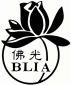 「一社區一蓮花」專案　講座申請表(以下各欄敬請務必填寫) 	2023/5/23修訂總會連絡方式1.敬請詳填後，E-mail：edu@blia.org.tw或傳真(02)2760-8623至教育培訓組收。2.連絡電話：(02)2762-0112轉2540教育培訓組。申請單位(分會/督委會單位名稱)舉辦方式舉辦方式□個別舉辦□聯合舉辦/合辦單位：□個別舉辦□聯合舉辦/合辦單位：申 請 人(會長/督導長)電話 (宅)電話 (公)手　　機 傳　　真電話 (宅)電話 (公)手　　機 傳　　真申 請 人(會長/督導長)電話 (宅)電話 (公)手　　機 傳　　真電話 (宅)電話 (公)手　　機 傳　　真申 請 人(會長/督導長)電話 (宅)電話 (公)手　　機 傳　　真電話 (宅)電話 (公)手　　機 傳　　真申 請 人(會長/督導長)電話 (宅)電話 (公)手　　機 傳　　真電話 (宅)電話 (公)手　　機 傳　　真E - mail(請輸入分會公務信箱)(請輸入分會公務信箱)(請輸入分會公務信箱)(請輸入分會公務信箱)(請輸入分會公務信箱)舉辦時間______年______月______日，星期______(請於1個月前申請)______年______月______日，星期______(請於1個月前申請)______年______月______日，星期______(請於1個月前申請)______年______月______日，星期______(請於1個月前申請)______年______月______日，星期______(請於1個月前申請)舉辦時間□上午  □下午  □晚上，時間：________ 至 ________時（建議時間安排以90分鐘為宜，最長不超過120分鐘）□上午  □下午  □晚上，時間：________ 至 ________時（建議時間安排以90分鐘為宜，最長不超過120分鐘）□上午  □下午  □晚上，時間：________ 至 ________時（建議時間安排以90分鐘為宜，最長不超過120分鐘）□上午  □下午  □晚上，時間：________ 至 ________時（建議時間安排以90分鐘為宜，最長不超過120分鐘）□上午  □下午  □晚上，時間：________ 至 ________時（建議時間安排以90分鐘為宜，最長不超過120分鐘）講演地點地點：　　　　　　　　　　　　地址：(完整)　　　　　　　　　　　　　　　　　　　　　　　地點：　　　　　　　　　　　　地址：(完整)　　　　　　　　　　　　　　　　　　　　　　　地點：　　　　　　　　　　　　地址：(完整)　　　　　　　　　　　　　　　　　　　　　　　地點：　　　　　　　　　　　　地址：(完整)　　　　　　　　　　　　　　　　　　　　　　　地點：　　　　　　　　　　　　地址：(完整)　　　　　　　　　　　　　　　　　　　　　　　申請主題□命運 □祖孫 □夫妻 □養生 □婆媳 □財富□幸福百法系列：　　　 　　□命運 □祖孫 □夫妻 □養生 □婆媳 □財富□幸福百法系列：　　　 　　□命運 □祖孫 □夫妻 □養生 □婆媳 □財富□幸福百法系列：　　　 　　□命運 □祖孫 □夫妻 □養生 □婆媳 □財富□幸福百法系列：　　　 　　□命運 □祖孫 □夫妻 □養生 □婆媳 □財富□幸福百法系列：　　　 　　由當地推薦３位與談人1.姓名:       　職稱：　　　　原因：　　　　　      2.姓名:         職稱：　　　　原因：　　　　　      3.姓名:         職稱：　　　　原因：　　　　　      範圍：幸福百法請與談人擇一共同主題，各選小冊子中的一篇文章分享說明：「主持人」由總會開牌1.姓名:       　職稱：　　　　原因：　　　　　      2.姓名:         職稱：　　　　原因：　　　　　      3.姓名:         職稱：　　　　原因：　　　　　      範圍：幸福百法請與談人擇一共同主題，各選小冊子中的一篇文章分享說明：「主持人」由總會開牌1.姓名:       　職稱：　　　　原因：　　　　　      2.姓名:         職稱：　　　　原因：　　　　　      3.姓名:         職稱：　　　　原因：　　　　　      範圍：幸福百法請與談人擇一共同主題，各選小冊子中的一篇文章分享說明：「主持人」由總會開牌1.姓名:       　職稱：　　　　原因：　　　　　      2.姓名:         職稱：　　　　原因：　　　　　      3.姓名:         職稱：　　　　原因：　　　　　      範圍：幸福百法請與談人擇一共同主題，各選小冊子中的一篇文章分享說明：「主持人」由總會開牌1.姓名:       　職稱：　　　　原因：　　　　　      2.姓名:         職稱：　　　　原因：　　　　　      3.姓名:         職稱：　　　　原因：　　　　　      範圍：幸福百法請與談人擇一共同主題，各選小冊子中的一篇文章分享說明：「主持人」由總會開牌主   要聽眾身份□一般民眾　　　　人  □會員信徒　　　　人※申請幸福百法手冊請洽【古今人文協會】□一般民眾　　　　人  □會員信徒　　　　人※申請幸福百法手冊請洽【古今人文協會】□一般民眾　　　　人  □會員信徒　　　　人※申請幸福百法手冊請洽【古今人文協會】□一般民眾　　　　人  □會員信徒　　　　人※申請幸福百法手冊請洽【古今人文協會】□一般民眾　　　　人  □會員信徒　　　　人※申請幸福百法手冊請洽【古今人文協會】備　　註希望使用語　　言希望使用語　　言□國語  □台語□客語  □        